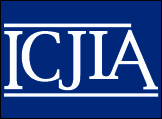 Illinois Criminal Justice Information AuthorityHigher Education in Prison task forceThis serves as Public Notice of the Higher Education in Prison Task Force’s Regular Meeting to be held at the date, time and location set forth below.  All interested parties are invited to attend and will be given the opportunity for public comment.Date and TimeThursday, July 21, 202212:00 PM–1:30 PMLocationVideoconference/TeleconferenceDial-In InformationMEETING AGENDACall to Order and Roll CallOld BusinessApproval of the Agenda for July 21, 2022 New BusinessIL HEP Votes on Final RecommendationsQ&A about final reportMember UpdatesPublic CommentAdjournmentWebEx Log-In InformationIf you received a meeting invite, click “join meeting” in the invite. To join without an invite:Navigate to www.webex.comhttps://illinois.webex.com/illinois/j.php?MTID=m7aa7cac249c061f439ac6aa800cd1588 Click the “join” button on the upper right-hand cornerEnter the meeting number: Enter your name, e-mail address, and meeting password: Click the “join” buttonVideoconferenceTeleconferenceVideoconference information will be sharedwith HEP Task Force members separately.Phone Number: 1-312-535-8110 United States Toll (Chicago)Videoconference information will be sharedwith HEP Task Force members separately.Meeting number (access code): 2456 389 7415 Meeting password: umNFBihs563  